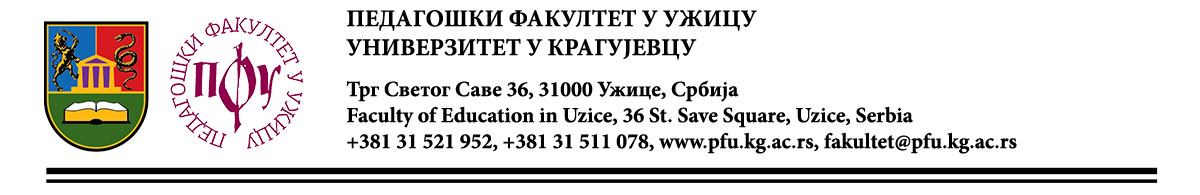 МЕЂУНАРОДНИ НАУЧНИ СКУП КЊИЖЕВНО ДЕЛО ЉУБИВОЈА РШУМОВИЋАУПУТСТВО ЗА АУТОРЕРад се доставља у електронској форми у Word формату с TimesNewRoman фонтом, величина 12. Уколико се рад доставља на српском језику, користи се Serbian, cyrillic. Писане верзије не враћају се аутору.Елементи рада. – Текст треба да буде откуцан на А4 формату, са single проредом. Странице треба да буду нумерисане. На насловној страни навести име и презиме аутора, средње слово, институцију, место и наслов рада. Контакт адресу (електронску) и годину рођења навести у посебној напомени, везаној звездицом за презиме аутора. Назив и број пројекта у оквиру којег је чланак настао наводи се у посебној напомени, везаној звездицом за наслов рада.Апстракт – Апстракт треба да је дужине до 1.400 карактера (с празним местима), у фонту Times New Roman, величина фонта 10. Објављује се на три језика (српски, енглески и руски), а прилаже на два начина: (1) на почетку рада на језику на коме је писан текст, (2) у посебном фајлу, преведен на енглески или руски језик. Уколико је рад на енглеском или руском језику, апстракт доставити на српском језику. Наводи се наслов рада, име и презиме аутора. Апстракт треба да садржи шест обавезних елемената: значај и контекст проблема, циљеве, узорак, методе, резултате истраживања, закључке и педагошке импликације. У случају теоријских радова и приказа апстракт треба да садржи основне истраживачке хипотезе, методолошки оквир рада и резултате истраживања.Кључне речи (до пет) дати на језику приложеног рада, а пожељно је и на једном од два језика (енглеском и руском), у фонту Times New Roman, величина фонта 10. Референце – Списак референци треба откуцати single проредом. Имена српских аутора у тексту наводе се ћирилицом, док се у парентези и у списку референци наводе на писму на коме су штампани коришћени извори – књиге и часописи. Имена страних аутора у тексту наводе се у српској транскрипцији – фонетским писањем презимена, а затим у загради у изворном облику, уз годину публиковања рада: Пијаже (Piaget, 1975). Навођење више аутора у загради треба уредити алфабетски а не хронолошки: (Крњајић, 1996; Mаксић, 1998; Шевкушић, 1997). Ако су два аутора, у загради се наводе оба: (Павловић, Шефер, 1995). Уколико је више од два аутора, у загради се наводи презиме првог аутора и скраћеница и сар. или et al. На пример, уместо (Jоксимовић, Mирков, Половина, Спасојевић, 1996) треба написати (Јоксимовић и сар., 1996).При изворном преузимању делова текста навести презиме аутора, годину издања и број странице: (Максић 1998: 140).Приликом упућивања на студију у целини, навести презиме аутора и годину издања публикације: (Максић, 1998). Списак референци на крају рада треба да обухвати све референце на које се аутор позвао у раду. Не треба додавати референце које нису поменуте у тексту. У радовима писаним ћирилицом референце се наводе азбучним редом по презименима аутора, док се у радовима писаним латиницом наводе абецедним редом. (а) Референце у књизи треба да садрже презиме и почетно слово имена аутора, годину издања, наслов књиге (курзивом), место издања и издавача: Максић, С. (1998). Даровито дете у школи. Београд: Институт за педагошка истраживања.(б) Поглавље у књизи наводи се на следећи начин: Lazarević, D. (2003). Udžbenik i uvažavanje različitosti: oslonci u kritičkom i kreativnom mišljenju. U: J. Šefer, S. Maksić iS. Joksimović (prir.): Uvažavanjerazličitostiiobrazovanje. Beograd: Institutzapedagoškaistraživanja, 40–70.(в) Чланак у часопису треба да садржи презимена и почетна слова имена свих аутора, годину издања у загради, наслов чланка, пуно име часописа (курзивом), волумен и  број странице:Николић, В. и Љ. Ђуровић (2012). Циљеви и задаци еколошког васпитања и образовања кроз призму Блумове операционализације, Теме, 36(2), 561–579.Адамов, Ј., Олић, С. и М. Сегединац (2014). Ставови наставника о реалним и виртуелним експериментима у настави хемије, Зборник радова Учитељског факултета у Ужицу, 16, 249–260.  (г) Web документ – име аутора, година, назив документа (курзивом), датум када је сајт посећен, Интернет адреса сајта: Degelman, D: APA Style Essentials. Retrived May 18, 2000 from the World Wide Web http://www.vanguard.edu/psychology/apa.(д) Навођење непубликованих радова (резимеи с научних скупова, рукописи, магистарски рад, докторски рад и сл.) није пожељно. Уколико је такво навођење неопходно, треба навести што потпуније податке:Жутић, Д. (2010). Методички приступ новели у наставним програмима за основну школу. (Докторска дисертација). Нови Сад: Филозофски факултет.(ђ) Рукописна грађа наводи се на следећи начин:Ђорђевић, В. Моја старост. Министар у ропству. Архив Србије, Лични фонд Владана Ђорђевића, сигн. ВЂ-16.(е) Називи докумената (закона, правилника, наставних програма) наводе се на следећи начин:Наставни програм образовања и васпитања за први и други разред основног образовања и васпитања. Службени гласник Републике Србије – Просветни гласник, бр. 10, 2004.Ако се један аутор наводи више пута, наводи се по редоследу (години) публиковања референце. Уколико се наводи више радова истог аутора у једној години, треба их означити словима а, b,с (1997а, 1997b).